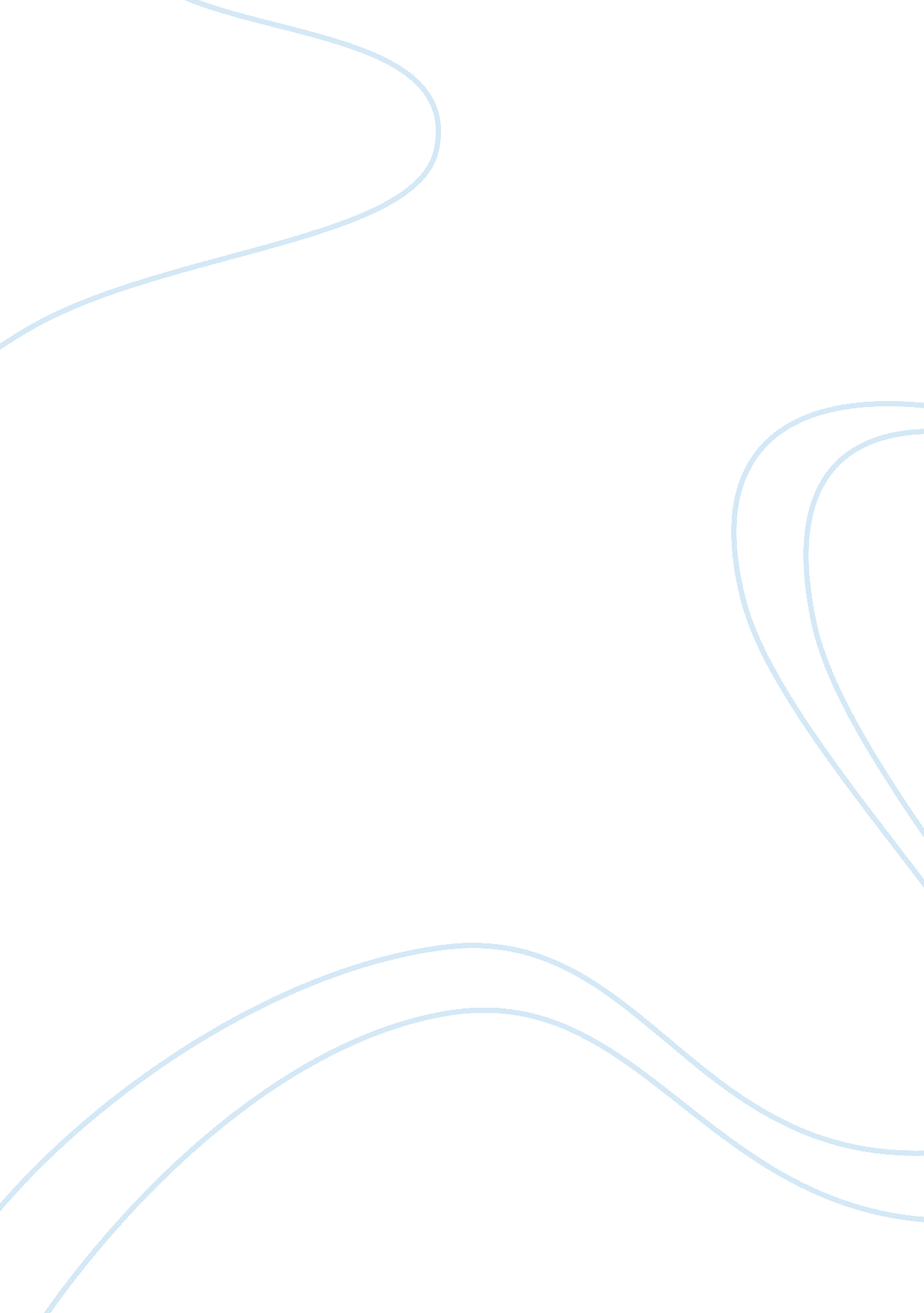 Python for everyone: chapter 1 summary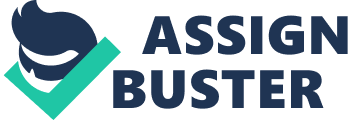 Define " computer program" and programming...: Computers execute very basic instructions in rapid succession. 
...: A computer program is a sequence of instructions and decisions. 
...: Programming is the act of designing and implementing computer programs. Describe the components of a computer...: The central processing unit (CPU) performs program control and data processing. 
...: Storage devices include memory and secondary storage. Describe the benefits of the Python language...: Python is portable and easy to learn and easyBecome familiar with your Python programming environment...: Set aside some time to become familiar with the programming environment that you will use for your class work. 
...: A text editor is a program for entering and modifying text, such as a Python programming. 
...: Python is case sensitive. You must be careful about distinguishing between upper- and lowercase letters. 
...: They Python interpreter reads Python programs and executes the programming instructions. 
...: Develop a strategy for keeping backup copies of your work before disaster strikes. Describe the building blocks of a simple program...: A comment provides information to the programmer. 
...: A function is a collection of instructions that perform a particular task. 
...: A function is called by specifying the function name and its arguments. 
...: A string is a sequence of characters enclosed in a pair of single or double quotation marks. Classify program errors as compile-time and run-time errors....: A compile-time error is a violation of the programming language rules that is detected when the code is translated into executable form. 
...: An exception occurs when an instruction is syntactically correct, but impossible to perform. 
...: A run-time error is any error that occurs when the program compiles and runs, but produces unexpected results. Write pseudo code for simple algorithms....: Pseudocode is an informational description of a sequence of steps for solving a problem. 
...: An algorithm for solving a problem is a sequence of steps that an unambiguous, executable, and terminating. ONPYTHON FOR EVERYONE: CHAPTER 1 SUMMARY SPECIFICALLY FOR YOUFOR ONLY$13. 90/PAGEOrder Now 